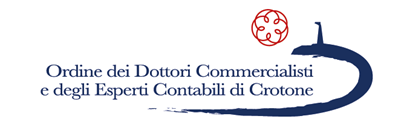 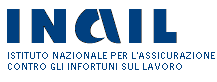 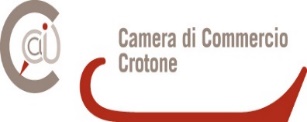 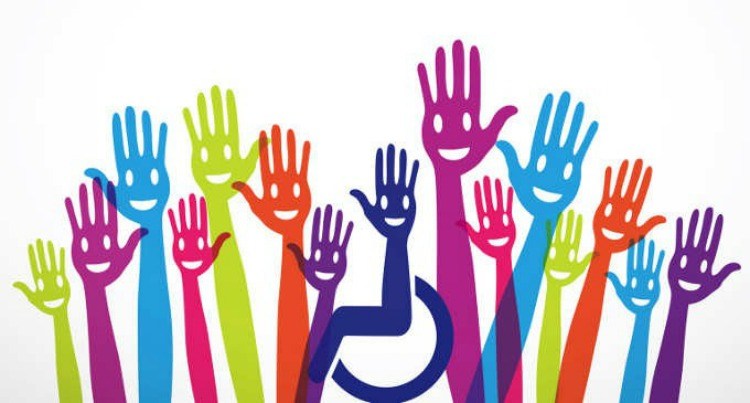 Lavoro e disabilità: servizi alla persona e sostegno alle imprese “Regolamento per il reinserimento e l’integrazione lavorativa delle persone con disabilità da lavoro”Crotone -Sala Pitagora della Camera di Commercio di Crotone, 25 Gennaio 2018, ore 9.30--------------------------------------------Attraverso l’emanazione del “Regolamento per il reinserimento e l’integrazione lavorativa delle persone con disabilità da lavoro” l’Inail mette in campo nuovi e importanti interventi volti a sostenere la continuità lavorativa degli infortunati e tecnopatici con indubbi benefici e opportunità sia per il lavoratore stesso che per l’impresa.Il Seminario è finalizzato non solo a diffondere la conoscenza dei nuovi servizi ma anche ad avviare una concreta collaborazione con le Istituzioni territoriali e le Associazioni, nella convinzione che la protezione sociale del lavoro, la difesa delle pari opportunità, il sostegno alle imprese virtuose, si può realizzare solo attraverso l’integrazione tra i diversi servizi presenti sul territorio, in ottica di sussidiarietà mettendo a fattor comune le esperienze e le buone pratiche.PROGRAMMA        Ore 9.30  Registrazione partecipanti        Ore 9.45 Inizio lavori.          Saluti:Alfio Pugliese, Presidente Camera di Commercio di Crotone ed autorità intervenute;Introduce:Eugenio Russo, Responsabile della sede I.n.a.i.l. di Crotone.Relatori:Assunta Blaconà Funzionario socio educativo, sede I.n.a.i.l. di Crotone:“Il reinserimento lavorativo: aspetti della Circolare n. 51/2016 e succ. integrazioni”Anna Maria Giardini, Dirigente medico, sede I.n.a.i.l. di Crotone:“Il Reinserimento lavorativo delle persone con disabilità da lavoro e l’idoneità alla mansione specifica”Daniele Galoppa, Ing. C.T.E. I.n.a.i.l., Direzione Regionale Calabria:“Il progetto di Reinserimento lavorativo personalizzato: aspetti tecnici”       Ore 12,00: Question time finale e chiusura lavori.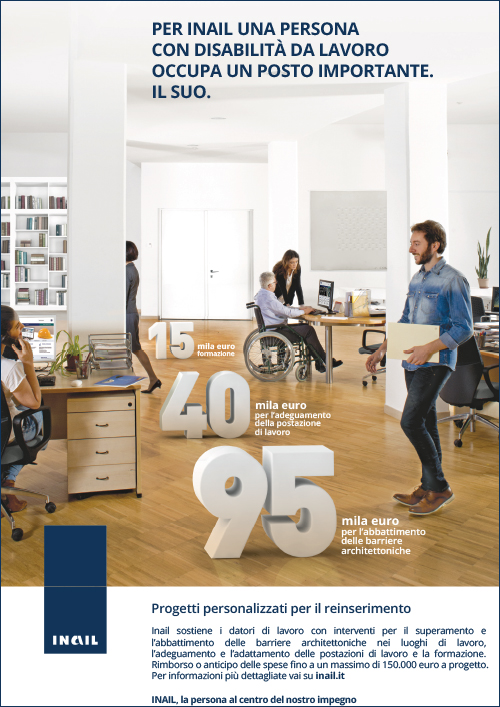 